ПОЯСНИТЕЛЬНАЯ ЗАПИСКА К ПРОФЕССИОНАЛЬНОМУ СТАНДАРТУ«Специалист по гидрометаллургическому производству тяжелых цветных металлов»Москва, 2015 г.СодержаниеРаздел 1.  Общая характеристика вида профессиональной	31.1 Информация о перспективах развития вида профессиональной деятельности	51.2 Описание обобщенных трудовых функций и трудовых функций, входящих в вид профессиональной деятельности и обоснование их отнесения к конкретным уровням квалификации	6Раздел 2.  Основные этапы разработки проекта профессионального стандарта	122.1 Информация об организациях, на базе которых проводились исследования, и обоснование выбора этих организаций	142.2 Описание требований к экспертам (квалификация, категории, количество), привлекаемым к разработке проекта профессионального стандарта, и описание использованных методов	172.3 Общие сведения о нормативных правовых документах, регулирующих вид профессиональной деятельности, для которого разработан проект профессионального стандарта	17Раздел 3.  Обсуждение проекта профессионального стандарта	18Раздел 4.  Согласование проекта профессионального стандарта	22Приложение № 1 к пояснительной записке «Сведения об организациях, привлеченных к разработке и согласованию проекта профессионального стандарта»	23Приложение № 2 к пояснительной записке «Сводные данные об организациях и экспертах, привлеченных к обсуждению профессионального стандарта»	24Приложение № 3 к пояснительной записке «Сводные данные о поступивших замечаниях и предложениях к проекту профессионального стандарта»	29Приложение № 4 к пояснительной записке	33Документы, подтверждающие обсуждение проекта профессионального стандарта «Специалист по гидрометаллургическому производству тяжелых цветных металлов» с ведущими профильными профессиональными ассоциациями, объединениями работодателей и профессиональными союзами федерального уровня	34Раздел 1.  Общая характеристика вида профессиональной		деятельности, трудовых функцийПроект профессионального стандарта «Специалист по гидрометаллургическому производству тяжелых цветных металлов» разработан на основании Указа Президента Российской Федерации от 7 мая 2012 г. №597 «О мероприятиях по реализации государственной социальной политики» в соответствии с Постановлением Правительства Российской Федерации от 22 января 2013 г. «О правилах разработки, утверждения и применения профессиональных стандартов» и Приказом Министерства труда и социальной защиты Российской Федерации от 29 апреля 2013 г. №170Н «Методические рекомендации по разработке профессионального стандарта». «Специалист по гидрометаллургическому производству тяжелых цветных металлов» относится к одной из наиболее высококвалифицированных и востребованных профессий в металлургии.Металлургия является базовой отраслью промышленности всех высокоразвитых стран, основой для развития таких видов экономической деятельности-машиностроения, автомобилестроения, авиа- и судостроения, строительства, в  том числе железных дорог и трубопроводов, приборостроения, электроники, робототехники, медицинской техники и других. Металлы и в XXI веке остаются основными конструкционными материалами, так как по своим свойствам, экономичности производства и потребления не имеют себе равных в большинстве сфер применения. Производство и потребление стали и основных цветных металлов в мире постоянно растёт.Производство цветных металлов сложный многостадийный процесс, включающий в себя добычу и обогащение комплексных руд  с разделением и концентрацией полезных и попутных металлов, подготовку сырья к металлургическому циклу, гидрометаллургическую, пирометаллургическую, электрохимическую или в их сочетаниях переработку и рафинирование. В отраслевой состав цветной металлурги входят несколько подотраслей, основными из которых являются медная, никелевая, полиметаллическая (цинк, свинец, олово), алюминиевая, редкометаллическая и редкоземельная (титан, магний), вольфрамо-молибденовая, твердосплавная, золото- и  алмазодобывающие, обработки цветных металлов, отраслевого машиностроения. В современной структуре промышленности подораслевой принцип уступил горизонтальной и вертикальной интеграции в рамках крупных холдинговых формирований. Российскую цветную металлургию в настоящее время отличает высокий уровень концентрации производства: до 90 % выпуска основных цветных металлов приходится на 4 крупнейшие компании: «Уральская горно-металлургическая компания», «Русская медная компания», «РУСАЛ», ГМК «Норильский никель». Производство цветных металлов сложный многостадийный процесс, включающий в себя добычу и обогащение комплексных руд  с разделением и концентрацией полезных и попутных металлов, подготовку сырья к металлургическому циклу, гидрометаллургическую, пирометаллургическую, электрохимическую или в их сочетаниях переработку и рафинирова Тяжёлыми цветными металлами названа группа цветных металлов, включающая в себя  медь (Cu), никель (Ni), кобальт (Со), свинец (Pb), олово (Sn), цинк (Zn), кадмий (Cd), висмут (Bi), сурьма (Sb), мышьяк (As) и ртуть (Hg). Гидрометаллургические методы в России применяют в производстве Al (алюминий), Zn, Cu, Ni, Со, Cd, U (урана), редких и драгоценных металлов. За рубежом более 20% производства меди, 50-70% цинка и никеля, 100% окисей алюминия и урана, металлических кадмия и кобальта основано целиком на гидрометаллургии.Согласно приказа Министерства промышленности и торговли РФ от 5 мая 2014 г. №839 утверждена Стратегии развития цветной металлургии России на 2014-2020 годы и на перспективу до 2030 года. Ее цель - обеспечение высокоэффективного развития цветной металлургии на новом этапе развития для обеспечения спроса на цветные металлы в необходимых номенклатуре, качестве и объемах поставок потребляющим отраслям на внутренний и внешний рынки с учетом увеличения конкурентных преимуществ российской продукции за счет инновационного обновления отрасли, снижения ресурсоемкости и энергоемкости, повышения экологической безопасности. Задачи стратегии: 1. Сбалансированное высокоэффективное развитие цветной металлургии, увеличение вклада отрасли в решение задач повышения ВВП России и развитие ее регионов; 2. Удовлетворение спроса на цветные металлы на внутреннем рынке по всей требуемой номенклатуре, в частности, спроса на металлопродукцию для реализации важнейших инвестиционных проектов, стратегий развития отраслей экономики и регионов; 3. Укрепление позиций России на мировом рынке цветных металлов, рынке СНГ и таможенного союза, защита на этих рынках отечественных экспортеров; 4. Повышение конкурентоспособности продукции из цветных металлов на внутреннем и внешнем рынках, снижение ее ресурсоемкости и энергоемкости, сокращение импорта; 5. Рациональное и комплексное использование минерально-сырьевой базы; 6. Инновационное совершенствование и создание новых видов техники и технологии производства цветных металлов; 7. Снижение негативного воздействия предприятий отрасли на окружающую среду. Суть гидрометаллургического производства тяжелых цветных металлов заключается в выщелачивании минерального сырья различного качества, т.е. избирательном извлечении ценных компонентов в  водный раствор реагента, последующее концентрирование и очистку растворов выщелачивания по целевому металлу сорбцией, экстракцией, цементацией, осадительными методами, электролиз водных растворов с получением тяжелых цветных металлов (чистотой до 99,99-99,999 %) и шламов благородных металлов.1.1 Информация о перспективах развития вида профессиональной деятельностиСогласно Стратегии развития цветной металлургии России на 2014-2020 годы предполагается существенное увеличение объемов производства основных цветных металлов. Так к 2020 году по сравнению с 2012 годом объем производства меди, никеля, цинка, свинца, олова увеличится на 95,3-123,4 %; 82,6-116,1 %; 101,9-125,4 %; 95,2-235,2 %; 222,2-666,7 %, соответственно. В связи с сокращающейся сырьевой базой, высокими ценами на энергоресурсы значимость гидрометаллургических способов переработки минерального сырья тяжелых цветных металлов возрастает. Гидрометаллургические методы предоставляют возможности более полно и комплексно перерабатывать сырье, особенно сложное бедное и трудно извлекаемое другими методами. Преимущества гидрометаллургии особенно важны в современных условиях, когда обострился энергетический кризис, ужесточились экологические ограничения, возросла необходимость полно и комплексно использовать сырье, которое становится все бедней, сложней и дороже (например, себестоимость получения цинкового концентрата достигает    65 % от общих затрат на производство цинка).Гидрометаллургия – важнейшая и неотъемлемая часть производства цветных металлов. Потребность в этом виде деятельности с годами будет  неизбежно возрастать. Основной задачей специалиста является организация получения конечных и промежуточных продуктов гидрометаллургической переработки металлосодержащих материалов в заданном количестве, требуемого качества, с нормативными затратами и с соблюдением всех мер безопасности труда.Специалист должен иметь базовое образование в сфере профессиональной деятельности, знать основные принципы организации и управления производством, владеть в пределах должностной компетенции знаниями в сфере технологии, оборудования и оснастки, кибернетических систем, нормативно-правовой документации, технико-экономических требований, относящихся к производимому продукту, обладать умением решать стоящие перед ним задачи в обычных и экстремальных условиях.При разработке проекта стандарта учитывался практический опыт экспертов, руководителей и специалистов металлургических предприятий, что позволило составить профессиональный стандарт в соответствии с реальными потребностями бизнеса.1.2 Описание обобщенных трудовых функций и трудовых функций, входящих в вид профессиональной деятельности и обоснование их отнесения к конкретным уровням квалификацииВсе процессы гидрометаллургии в технологической схеме производства тяжелых цветных металлов по  существу технологии делятся на две ветви. Первая  и основная из них предназначена для извлечения  (выделения, доизвлечения)  металла из рудного сырья, концентратов, промпродуктов и металлсодержащих отходов (пыли, возгоны и др.). Она является частью технологической схемы и, на нескольких предприятиях, вспомогательным переделом основного технологического процесса. Вторая ветвь предназначена для переработки оборотных растворов,  промывных и сточных вод, то есть значительных объемов металл-, кислоты-, и щелочь- содержащих растворов с незначительным содержанием полезных компонентов. Эти растворы содержат ценные элементы. химические вещества, не подлежащие сбросу и должны быть очищены. При этом ценные компоненты должны быть доизвлечены, кислотные и щелочные растворы очищены и запущены в оборот.  Несмотря на  раздельную переработку материальных потоков и отличающееся по фазовым состояниям и содержанию металла «сырья» задачи, стоящие перед специалистами, пути и способы их решения идентичны. Это предопределило формулировку  обобщенных трудовых функций. Гидрометаллургия технологически и аппаратурно сложный и много-стадиальный процесс.Перечень  основного и вспомогательного оборудования значителен. При этом гидрометаллургическое производство полного цикла имеет в своей технологической  инфраструктуре обширное трубопроводное хозяйство (воздухо-, паро-,  кислото-,  щелоче-  и пульпопроводы), насосное и компрессорное оборудование,  реагентное отделение и многое другое. Необходимость надлежащего обслуживания этого хозяйства, тщательной организации подготовки реагентов, расходных и вспомогательных материалов, иными словами комплексной подготовки к производству предопределила формулировку первой обобщенной трудовой функции специалиста «Организация выполнения вспомогательных операций процесса гидрометаллургического производства тяжелых цветных металлов».Вторая обобщенная трудовая функция относится к собственно гидрометаллургическому производству и сформулирована следующим образом:   «Организация выполнения основных операций процесса гидрометаллургического производства тяжелых цветных металлов».Поскольку гидрометаллургия технологически и аппаратурно сложный и много-стадиальный процесс,- важнейшей функцией специалиста уровня  начальника смены является организация и обеспечение устойчивой и слаженной работы всех технологических участков и занятого там персонала. Сообразно этой функции специалиста сформулирована следующая обобщенная трудовая функция «Организация согласованной работы подразделений гидрометаллургического производства тяжелых цветных металлов обусловлена спецификой гидрометаллургического производства».Последовательность обобщенных трудовых функций является производной от приоритета и последовательности действий.Таблица 1. Описание обобщенных трудовых функций и трудовых функций, входящих в профессиональный стандарт «Специалист по гидрометаллургическому производству тяжелых цветных металлов».Объем необходимых знаний для выполнения  обеих обобщенных трудовых функций обеспечивается через образовательные программы высшего образования - программу бакалавриата. В рамках первой обобщенной трудовой функции включены две  последовательные трудовые функции: - «Определение организационных и технических мер по выполнению производственных заданий  в отделениях вспомогательных операций гидрометаллургического производства тяжелых цветных металлов»   - «Организация работы персонала вспомогательных отделений гидрометаллургического производства тяжелых цветных металлов» В рамках второй обобщенной трудовой функции также включены две  последовательные трудовые функции:- «Определение организационных и технических мер по выполнению производственных заданий в отделениях основных операций процесса гидрометаллургического производства тяжелых цветных металлов»- «Организация работы персонала отделений основных операций процесса гидрометаллургического производства тяжелых цветных металлов».В первой трудовой функции первых двух ОТФ изложен комплекс действий специалиста по контролю и организации ведения вспомогательных и основных  операций. Сюда относится надлежащее обслуживание и подготовка к основному процессу оборудования и технологической обвязки. Специалист обеспечивает наличие нормативных запасов сырья и реагентов. Контролирует приготовление реагентов, пульпы,  готовность и работу циркуляционных и загрузочных устройств. Специалист обеспечивает инженерно-технологическую поддержку процессов собственно аппаратной гидрометаллургии. Он осуществляет комплекс действий специалиста по контролю за ведением цикла последовательных технологических операций с конечной целью – максимальное извлечение тяжелых цветных и благородных металлов. Он контролирует ведение процессов в соответствии с технологическими требованиями на всех стадиях и циклах производства, а именно,-  процессы  выщелачивания металлов,  цементации и активации меди, очистки отработанных растворов, сгущения,  осветления раствора с осаждением  шлама,  осветления растворов с применением гидроклассификатора и центрифуг для отделения солей, доочистки осветленной воды,  обезвоживания металлсодержащего шлама на фильтр-прессах, отправки полученного кека  в производство полиметаллов, обезвоживания шламов на  выпарной установке. Он ведет анализ хода процессов на основе показателей контрольно-измерительной аппаратуры и результатов лабораторных исследований. Специалист принимает решение о начале и окончании процессов, объемах и темпах подачи реагентов. Он дает указания по изменению (корректировке) режимов процессов.Для реализации этой трудовой функции требуется высокий уровень самостоятельности при постановке задач перед подчиненными ему работниками. При расстановке персонала специалист несет ответственность за результат выполнения работ на уровне подразделения. Он обеспечивает взаимодействие работников между собой и координацию работ со  смежными подразделениями. Для  организации эффективной работы персонала от него требуется самостоятельный поиск, анализ и оценка профессиональной информации. Специалист контролирует правильность ведения всех составляющих технологический процесс элементов. Анализирует ход процессов и принимает самостоятельно решения по внесению необходимых корректив. Состав и объем требуемых умений знаний и компетенция специалиста ведущего эту работу соответствует шестому уровню квалификации.Вторые трудовые функции в обеих ОТФ идентичны по своей функциональной сути и отличаются предметом труда.Во второй трудовой функции первой ОТФ сконцентрирован комплекс действий специалиста по организации эффективной работы персонала,  обеспечению его безопасными условиями труда в соответствии с нормативами, работоспособным оборудованием, исправным инструментом, необходимыми материалами. Специалист контролирует ход выполнения производственных заданий и соблюдение персоналом технологических инструкций и регламентов. Он оценивает уровень квалификации подчиненных работников, организовывает повышение квалификации, принимает решение по поощрению или наказанию персонала.Для реализации этой трудовой функции требуется высокий уровень самостоятельности при постановке задач перед подчиненными ему работниками. При расстановке персонала и выдаче заданий специалист несет ответственность за результат выполнения работ на уровне подразделения.  Он обеспечивает  взаимодействие  работников между собой и координацию работ со  смежными подразделениями. Для  организации эффективной работы персонала от него требуется самостоятельный поиск, анализ и оценка профессиональной информации.  Специалист контролирует правильность ведения всех составляющих технологический процесс элементов. Анализирует ход процессов и принимает самостоятельно решения по внесению необходимых корректив. Состав и объем требуемых умений знаний и компетенция специалиста ведущего эту работу соответствует шестому уровню квалификации.Необходимый уровень образования может быть получен по программам высшего образования - программы бакалавриата. Для обеспечения слаженной работы отделений и участков гидрометаллургического производства в целом, персонала занятого в них и достижения конечных результатов, предусмотренных сменными заданиями необходим специалист уровня начальника смены.В рамках  обобщенной трудовой функции - «Организация согласованной работы подразделений гидрометаллургического производства тяжелых цветных металлов» сформулированы следующие трудовые функции:Определение организационных и технических мер по выполнению производственных заданий по производству готовой продукции гидрометаллургического производства тяжелых цветных металлов; Координация   работы подразделений и персонала    гидрометаллургического производства тяжелых цветных металлов.Трудовые действия специалиста в первой ТФ включают в себя контроль и выявление причин текущих  отклонений от заданных параметров и показателей по переделам и производственному циклу гидрометаллургического производства, оценку производственной ситуации в технологических отделениях гидрометаллургического производства тяжелых цветных металлов, контроль наличия реагентов, сменного оборудования, вспомогательных и расходных материалов, приспособлений и инструментов в объеме нормативного запаса на всех производственных участках гидрометаллургического производства тяжелых цветных металлов, организация согласованной работы последовательно связанных участков и синхронизации технологических режимов агрегатов гидрометаллургического производства тяжелых цветных металлов ремонтных и сервисных служб по предупреждению внеплановых простоев оборудования, определение корректирующих мер по режимам технологических процессов гидрометаллургического производства тяжелых цветных металлов с учетом мнений подчиненных ему специалистов Трудовые действия специалиста во второй ТФ включают в себя: распределение сменных производственных заданий технологическим участкам  гидрометаллургического производства тяжелых цветных металлов при проведении сменно - встречных собраний; информирование персонала о ходе выполнении производственных заданий по объемам производства и качеству продукции гидрометаллургического производства тяжелых цветных металлов, о нарушениях технологических процессов, сбоях в работе оборудования технологических подразделений и принятых мерах по их устранению, планирование работы смены, постановка перед  персоналом оперативных задач по обеспечению  выполнения производственных заданий; контроль расстановки персонала по рабочим местам подразделений гидрометаллургического производства, организация согласованной и ритмичной работы персонала подразделений основного и вспомогательного гидрометаллургического производства, контроль соблюдения заданных (оптимальных) технологических режимов производства персоналом участков гидрометаллургического производства тяжелых цветных металлов и их соединений; контроль за соблюдением установленных требований к материалам, реагентам, энергоресурсам, используемых на всех переделах гидрометаллургического производства и другие, направленные на координацию   работы подразделений и персонала  гидрометаллургического производства тяжелых цветных металлов. Для реализации этих трудовых функции требуется высокий уровень самостоятельности при постановке задач перед подчиненными ему работниками. Специалист организовывает обеспечение и контролирует правильность ведения всех составляющих общий технологический процесс элементов. Анализирует ход процессов и принимает самостоятельно решения по внесению необходимых корректив. При расстановке персонала и выдаче заданий подразделениям специалист несет ответственность за результат выполнения работ на уровне всего гидрометаллургического производства.  Он обеспечивает  взаимодействие  и координацию работников между собой, работы  подчиненных и   смежных подразделений. Для ведения такого состава и  объема работ с надлежащим качеством от работника требуется знание технологических (и теоретических) основ решения типовых и нестандартных задач по ведению аппаратных процессов и контролю заданных режимов. Специалист самостоятельно выбирает способы действий на основе своих знаний и практического опыта. От него требуется умения  управлять  людьми и коллективами. Специалист самостоятельно выбирает способы действий на основе своих знаний и практического опыта и несет ответственность за работу подчиненного персонала. Он обеспечивает  взаимодействие  работников между собой и координацию работ со  смежными подразделениями. Для  организации эффективной работы персонала от него требуется самостоятельный поиск, анализ и оценка профессиональной информации.  Специалист контролирует правильность ведения всех составляющих технологический процесс элементов. Анализирует ход процессов и принимает решения по внесению необходимых корректив. Состав и объем требуемых умений знаний и компетенция специалиста ведущего эту работу соответствует шестому уровню квалификации.Необходимый уровень образования может быть получен по программам высшего образования - программы бакалавриата. Необходимый опыт для замещения должности составляет не менее 2 лет на должностях специалиста участков гидрометаллургического производства.Раздел 2.  Основные этапы разработки проекта профессионального стандартаРазработка профессионального стандарта «Специалист по гидрометаллургическому производству тяжелых цветных металлов» проводилась ООО «Корпорация Чермет» совместно с РСПП.В 2014г. ООО «Корпорация Чермет» совместно с РСПП и участием специалистов ведущих металлургических компаний было разработано 20 профессиональных стандартов по рабочим профессиям черной металлургии.С декабря 2014 года по февраль 2015 года был согласован с руководителями кадровых служб предприятий черной металлургии список наиболее востребованных 16-ти профессий рабочих и 10-ти - специалистов. В марте 2015 года  с крупнейшими горно-металлургическими компаниями по производству цветных металлов и сплавов  УГМК и НГМК был согласован список наиболее востребованных 9-ти профессий рабочих и двух – специалистов по производству тяжелых цветных металлов.16 апреля 2015 года Общероссийское объединение работодателей РСПП заключило договор с ООО «Корпорация Чермет» на выполнение работы по разработке 37-ми проектов профессиональных стандартов, в том числе проекта профессионального стандарта «Специалист по гидрометаллургическому производству тяжелых цветных металлов».В целях своевременного и качественного выполнения работ по разработке проекта профессионального стандарта «Специалист по гидрометаллургическому производству тяжелых цветных металлов» были выполнены работы:- создана рабочая группа разработчиков профессионального стандарта с ведущими специалистами в этом виде профессиональной деятельности;- выполнен анализ состояния и перспектив развития данного вида профессиональной деятельности с учетом отечественных и международных тенденций;- изучены и проанализированы полнота и актуальность квалификационных характеристик, содержащихся в Едином тарифно-квалификационном справочнике работ и профессий рабочих;- изучены нормативные, методические, учебные, технологические документы, регламентирующие профессиональную деятельность специалиста по гидрометаллургическому производству тяжелых цветных металлов;- сформирована группа экспертов, включающая руководителей и специалистов в этом виде профессиональной деятельности, специалисты в области управления, обучения и развития персонала, нормирования и охраны труда, другие специалисты;- сформирована группа металлургических предприятий, имеющих в своем составе это производство, а также организаций и учебных заведений, имеющих компетентных специалистов в области проведения экспертизы профстандартов.24-25  июня 2015 г. ООО «Корпорация Чермет» было проведено отраслевое совещание «Практика управления персоналом на металлургических предприятиях» по подготовке кадров руководителей и специалистов металлургических и горнорудных предприятий в городе Москва. В совещании приняли участие представители ведущих металлургических компаний России, депутат Государственной думы РФ, эксперты Минтруда РФ, РСПП и ОООР "Ассоциация промышленников ГМК России" «АМРОС»,  консалтинговых и образовательных организацийУчастники совещания  одобрили  проводимую ООО «Корпорация Чермет» работу по разработке отраслевых профессиональных стандартов в 2015 году по 37 –ми ведущим профессиям  рабочих и специалистов черной и цветной металлургии.С 16  по 23 июня 2015 года проводилось обсуждение проектов профессиональных стандартов на Школе по обмену производственным опытом руководителей и специалистов коксохимического производства, проведенной на предприятиях в гг. Магнитогорск – Череповец – Липецк.В июне разработанный рабочей группой проект профессионального стандарта был направлен на металлургические предприятия, имеющие в своей структуре этот вид профессиональной деятельности и консультантам Высшей школы экономики.11 июля 2015 года в рамках международной выставки «Иннопром-2015» г.Екатеринбург совместно с Уральским федеральным университетом имени первого Президента России Б.Н. Ельцина был проведен круглый стол на тему «Профессиональные стандарты – основа подготовки инженерных кадров», на котором участники обсудили практические вопросы разработки и перспективы использования профессиональных стандартов рабочих и специалистов. Были рассмотрены вопросы формирования экспертного сообщества по разработке профессионального стандарта.По получению экспертных замечаний и дополнений были внесены корректировки в первоначальный вариант, который был представлен на общественное обсуждение.2.1 Информация об организациях, на базе которых проводились исследования, и обоснование выбора этих организацийДля разработки профессионального стандарта  Корпорация «Чермет» проводила исследования на базе  крупнейших в России металлургических комбинатов с полным технологическим циклом, располагающими современным оборудованием,  технологиями гидрометаллургического производства и квалифицированными кадрами. Гидрометаллургические цеха (переделы участки) интегрированы в технологическую цепь металлургических предприятий медно-никелевой отрасли, а на предприятиях цинковой отрасли гидрометаллургия является частью технологического процесса.ООО «Медногорский медно-серный комбинат». В составе предприятия функционируют: медеплавильный цех - перерабатывает медьсодержащее сырье с получением черновой меди; брикетная фабрика - производит брикетирование на валковых прессах медьсодержащего сырья; цех серной кислоты - перерабатывает очищенные серосодержащие газы медеплавильного цеха с получением серной кислоты. ОАО «Святогор»  -предприятие полного технологического цикла получения черновой меди. В состав предприятия входят Волковский рудник (объем добычи руды – 170 тыс. тонн в год), Северный медно-цинковый рудник (980 тыс. тонн руды в год), обогатительная фабрика (объем переработки – 2,6 млн тонн руды в год), сернокислотный цех, работающий на отходящих газах металлургического производства (объем производства – 356 тыс. тонн кислоты в год).  Основу составляет  производство черновой меди (80 тыс. тонн в год). Для получения черновой меди на «Святогоре» имеются все звенья технологической цепочки.ПАО «ГМК «Норильский никель» - российская горно-металлургическая компания. В настоящее время «ПАО «ГМК «Норильский никель» объединяет группу предприятий, возглавляемую Публичным акционерным обществом «Горно-металлургическая компания «Норильский никель». ПАО «ГМК «Норильский никель» включает в себя: Заполярный филиал, Кольскую горно-металлургическую компанию.Заполярный филиал расположен на полуострове Таймыр и осуществляет свою деятельность на Северо-Сибирской никеленосной металлогенической провинции. Норильская руда уникальна: содержание никеля в основной массе руды достигает 3% и более. Имеются отдельные залежи с содержанием меди до 20% и платиноидов - свыше 40 граммов на тонну. В Норильском месторождении сосредоточено 35% мировых запасов никеля, около 10% - меди и кобальта, 40% - металлов платиновой группы. Заполярный филиал является базовым предприятием компании ПАО «ГМК «Норильский никель». На его предприятиях производится 85% российских никеля и кобальта, около 70% меди и более 95% металлов платиновой группы. Продукцией Заполярного филиала являются медь катодная, никель катодный и гранулированный, кобальт огневой и электролитический, платиновые концентраты, гранулированное серебро, селен технический, теллур для термоэлементов, комовая сера. Кольская горно-металлургическая компания находится на Кольском полуострове и создана на базе двух металлургических предприятий – «Североникель» и Печенганикель».  Кольская горно-металлургическая компания  выпускает следующие виды продукции: электролитный никель и медь, карбонильные никелевые порошки и дробь, кобальтовый концентрат, концентраты драгоценных металлов, серную кислоту.. Доля КГМК в общих объёмах выпуска «Норильского никеля» составляет: по никелю — 39 %; по меди — 15 %, по кобальту — 42 % (данные 2010 г.).Гидрометаллургические цеха (переделы участки) интегрированы в технологическую цепь металлургических предприятий медно-никелевой специализации, а в предприятиях цинковой отрасли являются часть технологического процесса.ОАО «Уралэлектромедь» - предприятие осуществляет весь производственный цикл: от переработки черновой меди и лома до выпуска продуктов из меди, что для России является уникальным комплексом. АО “Уралэлектромедь” производит высококачественную катодную медь, соответствующую марке М00К по российскому ГОСТу и марке Cu-Cath-1 по европейскому стандарту EN 1978:1998, реализуемую под брендом UMMC, зарегистрированным на Лондонской Бирже Металлов. Предприятие включено в список производителей драгметаллов LMBA “Good Delivery” по серебру и золоту. К основным видам деятельности предприятия относятся: производство черновой меди, производство катодов медных, производство медного электролитического порошка и изделий из него, получение медного купороса и никеля сернокислого, производство золота и серебра в слитках, концентрат металлов платиновой группы, селена, теллура, производство сплавов на свинцовой основе, оказание услуг по горячему цинкованию металлоконструкций ОАО «Челябинский цинковый завод» (ОАО «ЧЦЗ») — вертикально-интегрированная компания, в которой представлен полный технологический цикл производства металлического цинка: от добычи и обогащения руды до выпуска готовой продукции в виде рафинированного цинка и сплавов на его основе.На долю компании приходится более 60% российского и около 2% мирового объема производства цинка. Внедрение самых современных в Европе производственных мощностей, реализация программ модернизации обеспечивают производство цинка качества SPECIAL HIGH GRADE, что подтверждается регистрацией Лондонской Биржей Металлов торговой марки CZP SHG (CHELYABINSK ZINC PLANT SPECIAL HIGH GRADE), гарантирующей чистоту металла не ниже 99,995% по содержанию цинка.Основная специализация завода — производство высококачественных сплавов на основе цинка SPECIAL HIGH GRADE, в том числе сплавов для горячего цинкования с добавками никеля, алюминия, сурьмы, а также литейных цинковых сплавов. В спектр реализуемой продукции помимо цинка входят также кадмий, индий,  серная кислота, сульфат цинка.Введение в строй нового комплекса электролиза цинка в 2003 году расширило производственный потенциал завода до 176 тыс. тонн цинка SHG.ОАО «Электроцинк» - предприятие металлургического комплекса Уральской горно-металлургической компании. Имеет в своем составе плавильно-прокатное производство цветных металлов. В настоящее время на «Электроцинке» трудятся около 2600 человек. «Электроцинк» производит и реализует: цинк, свинец, кадмий, алюминиевые сплавы, в слитках, сплавы на основе меди, медный прокат, медный и цинковый провод.Сведения об организациях, привлеченных к разработке проекта профессионального стандарта «Специалист по гидрометаллургическому производству тяжелых цветных металлов», приводятся в приложении № 1. Карточки с подписями уполномоченных лиц могут быть представлены по запросу.2.2 Описание требований к экспертам (квалификация, категории, количество), привлекаемым к разработке проекта профессионального стандарта, и описание использованных методовЭксперты были отобраны в соответствии с требованиями технического задания и методическими рекомендациями по разработке профессионального стандарта.В состав экспертной группы вошли специалисты в области разработки профессиональных стандартов, эксперты по данному виду деятельности, специалисты в области управления персоналом, корпоративного обучения и развития персонала.При отборе экспертов – разработчиков профессионального стандарта учитывались требования к профессиональной компетенции:- досконально знать технологический процесс гидрометаллургического производства тяжелых цветных металлов и опыт работы в этой области;- разрабатывать профессиональный стандарт с использованием функционального анализа и утвержденных методических рекомендаций;- проводить опросы специалистов базовых предприятий;- оформлять профессиональный стандарт в соответствии с требованиями его макета;- умение осуществлять анализ деятельности для выделения обобщенных трудовых функций и трудовых действий;- умение оценивать текущую ситуацию и перспективу развития профессиональной деятельности;- обладать опытом работы в подготовке нормативных документов в области разработки тарифно-квалификационных справочников и квалификационных характеристик основных профессий рабочих и учебной методической документации для подготовки рабочих кадров;- обладать опытом в области подготовки учебно-методических программ в системе начального профессионального обучения и образования.В ходе разработки проекта профессионального стандарта использовались различные методы работы с экспертами (опрос, анкетирование).2.3 Общие сведения о нормативных правовых документах, регулирующих вид профессиональной деятельности, для которого разработан проект профессионального стандартаПри разработке проекта профессионального стандарта также использовались нормативные и методические документы, регулирующие профессиональную деятельность:- Трудовой кодекс Российской Федерации. Глава 42, Статья 265;- Приказ Минздравсоцразвития РФ от 12.04.2011 №302н «Об утверждении перечней вредных и (или) опасных производственных факторов и работ, при выполнении которых проводятся обязательные предварительные и периодические медицинские осмотры, и порядка проведения обязательных предварительных и периодических медицинских осмотров (обследований) работников, занятых на тяжёлых работах и на работах с вредными и (или) опасными условиями труда»;- Федеральный закон от 28.12.13 № 426-ФЗ «О специальной оценке условий труда».Раздел 3.  Обсуждение проекта профессионального стандартаИнформация  для проведения профессионально-общественного обсуждения проекта профессионального стандарта была размещена на официальном сайте Российский союз промышленников и предпринимателей (http://www.rspp.ru/simplepage/788), на сайте ООО «Корпорация Чермет» (http://k-chermet.ru), на сайте Министерства труда и социальной защиты Российской Федерации (http://profstandart.rosmintrud.ru), на странице социальной сети FACEBOOK «Профессиональные стандарты в металлургии» (https://www.facebook.com/profstandart?fref=ts ) и на сайте Межрегиональной общественной организации «Объединение прокатчиков» (http://moo-prokat.ru/ ). Публичное обсуждение проекта профессионального стандарта «Специалист по гидрометаллургическому производству тяжелых цветных металлов» проводилось:-  24-25 июня 2015 г. ООО «Корпорация производителей черных металлов» совместно с ОООР «Ассоциация промышленников ГМК России» (АМРОС) проведен отраслевой семинар-совещание, посвященный государственной политике и нормативно-правовому регулированию в сфере труда  на отраслевом Семинаре - совещании руководителей и специалистов предприятий металлургической промышленности в г. Москва, в котором приняло участие 32 представителя компаний: ПАО «Северсталь», ОАО «НЛМК, ОАО «ММК», ОАО «ЕВРАЗ-НТМК», АО «ЕВРАЗ-ЗСМК» и других ведущих металлургических компаний России, депутат Государственной думы РФ, Минтруда РФ, Российский союз промышленников и предпринимателей и Общеотраслевое объединение работодателей «Ассоциация металлургов России» (АМРОС), консалтинговых и образовательных организаций.Участники совещания обсудили и одобрили  проводимую ООО «Корпорация Чермет» работу по разработке 37 отраслевых профессиональных стандартов. В результате обсуждения признано, что разработанный Корпорацией Чермет проект профессионального стандарта «Специалист по гидрометаллургическому производству тяжелых цветных металлов» соответствует нормативным документам. В нем учтены современные технические и технологические решения, применяемые как в черной металлургии России, так и в других странах.Ряд участников высказали замечания и предложили внести дополнения к проекту профессионального стандарта- 7 августа 2015 г. в интернет-обсуждении, проведенном в Москве на площадке www.webinar.ru, приняли участие представители 7-и крупнейших металлургических компаний: ОАО «УГМК», ОАО «Уралэлектромедь», ПАО «ГМК «Норильский никель», ОАО «ММК», АО «ЕВРАЗ-ЗСМК», АО «Металлоинвест», ПАО «Северсталь» и других.  Рассматривались вопросы корректности отнесения вида профессиональной деятельности и отдельных обобщенных трудовых функций к группам занятий, профессиям, должностям и специальностям общероссийских классификаторов. -  14 августа 2015 г. в интернет-обсуждении, проведенном в Москве на площадке www.webinar.ru, приняли участие представители 7-и крупнейших металлургических компаний: ОАО «УГМК», ОАО «Уралэлектромедь», ПАО «ГМК «Норильский никель», ОАО «ЕВРАЗ-НТМК», ОАО «ММК», ОАО «ЧМК», АО «Металлоинвест» и других.  Рассматривались вопросы обоснованности выделения конкретных обобщенных трудовых функций в проекте профессионального стандарта. - 21 августа 2015 г. в интернет-обсуждении, проведенном в Москве на площадке www.webinar.ru, приняли участие представители 7-и крупнейших металлургических компаний: ОАО «УГМК», ОАО «Уралэлектромедь», ПАО «ГМК «Норильский никель», ОАО «ММК», ОАО «ЕВРАЗ-НТМК», АО «ЕВРАЗ-ЗСМК», ПАО «Северсталь» и других.  Рассматривались вопросы соответствия составов необходимых умений и знаний содержанию трудовых функций. -  28 августа 2015 г. в интернет-обсуждении, проведенных в Москве на площадке www.webinar.ru, приняли участие представители 8-и крупнейших металлургических компаний: ОАО «УГМК», ОАО «Уралэлектромедь», ПАО «ГМК «Норильский никель», ПАО «Северсталь», ОАО «ММК», ОАО «ЕВРАЗ-НТМК», АО «ЕВРАЗ-ЗСМК», ППО «Алтай-кокс» и других. Рассматривались вопросы обоснованности требований к уровню образования, практическому опыту специалистов и соответствие проекта профессионального стандарта нормативной правовой базе- 30 сентября 2015 г. в Москве состоялось открытое обсуждение профессиональных стандартов на базе бизнес-центра "Валлекс", в котором приняли участие 46 представителей разработчиков, экспертов, представителей производственных предприятий АО «ОМК», ПАО «ТМК», ОАО «ВМЗ» и ФГАОУ ВПО НИТУ «МИСиС». Во всех выступлениях высказывались положительные оценки проделанной работы, глубины проработки темы, меры обобщений трудовых действий и функций. В то же время прозвучали ряд полезных замечаний и предложений.Информация об обсуждении профессиональных стандартов была опубликована 24 сентября 2015 г. в газете «Российская газета». Общеотраслевое объединение работодателей «Ассоциация металлургов России» (АМРОС), Общероссийское межотраслевое объединение работодателей-производителей никеля и драгоценных металлов (ОМОР), общеотраслевые профильные  сообщества, а также Горно-металлургический профсоюз России (ГМПР), рассмотрели проект профессионального стандарта и рекомендовали его к утверждению:- 22 сентября 2015 г. Ассоциация Производителей металлических изделий «Промметиз» рассмотрела проекты профессиональных стандартов, в т.ч. профстандарт «Специалист по гидрометаллургическому производству тяжелых цветных металлов», разработанный "Корпорацией "Чермет" совместно с Российским союзом промышленников и предпринимателей, отметив достаточно полно изложенные функции рабочих основных профессий и специалистов производств, трудовые действия, знания и умения. Ассоциацией отдельно отмечено, что все проекты профессиональных стандартов применимы в методических целях при разработке образовательных программ и стандартов (письмо №05-3/11 КЧ от 22.09.15 г. см. Приложение  4)- 28 сентября 2015 г. в Москве Исполнительная дирекция Общероссийского отраслевого объединения работодателей "Ассоциация промышленников горно-металлургического комплекса" (АМРОС) сообщила о завершении рассмотрения 37-и проектов профстандартов, в т.ч. профстандарт «Специалист по гидрометаллургическому производству тяжелых цветных металлов», разработанный ООО "Корпорация "Чермет" совместно с Российским союзом промышленников и предпринимателей. Отмечено, что все представленные проекты учитывают требования работодателей к подготовке рабочих и специалистов и должны быть использованы при подготовке и аттестации персонала (письмо № 1416 –АМ  от 28.09.15 г.   см. Приложение 4)- 29 сентября 2015 г. в Москве Общероссийское межотраслевое объединение работодателей-производителей никеля и драгоценных металлов (ОМОР) одобрило и рекомендовало к утверждению проекты 11-и профессиональных стандартов рабочих и специалистов цветной металлургии, в т.ч. профстандарт «Специалист по гидрометаллургическому производству тяжелых цветных металлов» (письмо от 29.09.15 г.   см. Приложение 4)- 30 сентября 2015 г. в Москве состоялось заседание Президиума Межрегиональной обществественной организации "Объединение прокатчиков", на котором были рассмотрены проекты профессиональных стандартов металлургии РФ, в т.ч. профстандарт «Специалист по гидрометаллургическому производству тяжелых цветных металлов», подготовленный ООО "Корпорация «Чермет" совместно с Российским союзом промышленников и предпринимателей. В решении заседания Президиума отмечено, что разработанные 37 стандартов внесут вклад в развитие национальной системы квалификаций (протокол 5 от 30.09.15 г.   см. Приложение 4)- 6 октября 2015 г. в Москве, на заседании рабочей группы Центрального Совета Горно-металлургического профсоюза России, были подведены итоги рассмотрения 11-ти проектов профстандартов цветной металлургии, в т.ч. профстандарт «Специалист по гидрометаллургическому производству тяжелых цветных металлов». Рабочая группа единогласно постановила согласиться с разработанными ООО "Корпорация «Чермет" совместно с Российским союзом промышленников и предпринимателей проектами профессиональных стандартов рабочих и специалистов черной металлургии для последующего их утверждения (выписка из протокола №3 от 06.10.15 г.  см. Приложение 4)- 6 октября 2015 г. статья президента ООО «Корпорация «Чермет» Гугиса Н.Н. «Развитие профессиональных квалификаций в металлургической промышленности» принята редакцией журнала «Металлург» для публикации в №11(№12) – 2015 г. Все поступившие в процессе обсуждений и экспертиз замечания , дополнения и предложения были внимательно рассмотрены, проанализированы и систематизированы рабочей группой по доработке профессионального стандарта (см. Приложения 2,3)Некоторые дополнения трудовых действий носят характер технологических  инструкций или других документов и не соответствуют методическим рекомендациям  по разработке профессиональных стандартов.В целом, большинство замечаний отражено в прилагаемом профессиональном стандарте.Сведения об организациях и экспертах, привлеченных к обсуждению проекта профессионального стандарта «Специалист по гидрометаллургическому производству тяжелых цветных металлов», приводятся в приложении № 2. Сводные данные о поступивших замечаниях и предложениях к проекту профессионального стандарта «Специалист по гидрометаллургическому производству тяжелых цветных металлов» приводятся в таблице приложения № 3.Организации, принявшие участие в обсуждении профессионального стандарта «Специалист по гидрометаллургическому производству тяжелых цветных металлов» и представляющие основные заинтересованные стороны: объединения и профессиональные ассоциации работодателей, профессиональные союзы, саморегулируемые организации, профессиональные сообщества, приводятся в приложении № 4 к пояснительной записке. Раздел 4.  Согласование проекта профессионального стандартаТрудовые функции, особо регулируемые законодательством, отсутствуют.Исполнительный вице-президент  Российского союза промышленникови предпринимателей                                          _________________        Кузьмин Д.В.Приложение № 1
к пояснительной запискеСведения об организациях, привлеченных к разработке и согласованию проекта профессионального стандарта «Специалист по гидрометаллургическому производству тяжелых цветных металлов»Приложение № 2
к пояснительной запискеСведения об организациях и экспертах, привлеченных к обсуждению проекта профессионального стандарта «Специалист по гидрометаллургическому производству тяжелых цветных металлов»Приложение № 3
к пояснительной запискеСводные данные о поступивших замечаниях и предложениях к проекту профессионального стандарта«Специалист по гидрометаллургическому производству тяжелых цветных металлов»Приложение № 4
к пояснительной запискеПо состоянию на 1 октября 2015 года на федеральном уровне функционируют Общеотраслевое объединение работодателей «Ассоциация металлургов России» (АМРОС), Общероссийское межотраслевое объединение работодателей-производителей никеля и драгоценных металлов «ОМОР», два общеотраслевых профильных  сообщества, которые занимаются проблемами черной металлургии: Межрегиональная общественная организация «Ассоциация сталеплавильщиков» и Межрегиональная общественная организация «Объединение прокатчиков», а  также Горно-металлургический профсоюз России (ГМПР). Российских производителей металлоизделий объединяет ассоциация «Промметиз» — профессиональное некоммерческое объединение. По этому вопросу 30 сентября 2015 года состоялось заседание Президиума МОО «Объединение прокатчиков», а 06 октября 2015 года состоялось заседание рабочей группы Центрального Совета ГМПР. Ассоциация «Промметиз» также  рассмотрела и одобрила проект профессионального стандарта. Общеотраслевые профессиональные сообщества, Общероссийское объединение работодателей «Ассоциация металлургов России», Общероссийское межотраслевое объединение работодателей-производителей никеля и драгоценных металлов и Горно-металлургический профсоюз России положительно оценили проект профессионального стандарта и рекомендовали его к утверждению.Документы, подтверждающие обсуждение проекта профессионального стандарта «Специалист по гидрометаллургическому производству тяжелых цветных металлов» с ведущими профильными профессиональными ассоциациями, объединениями работодателей и профессиональными союзами федерального уровня 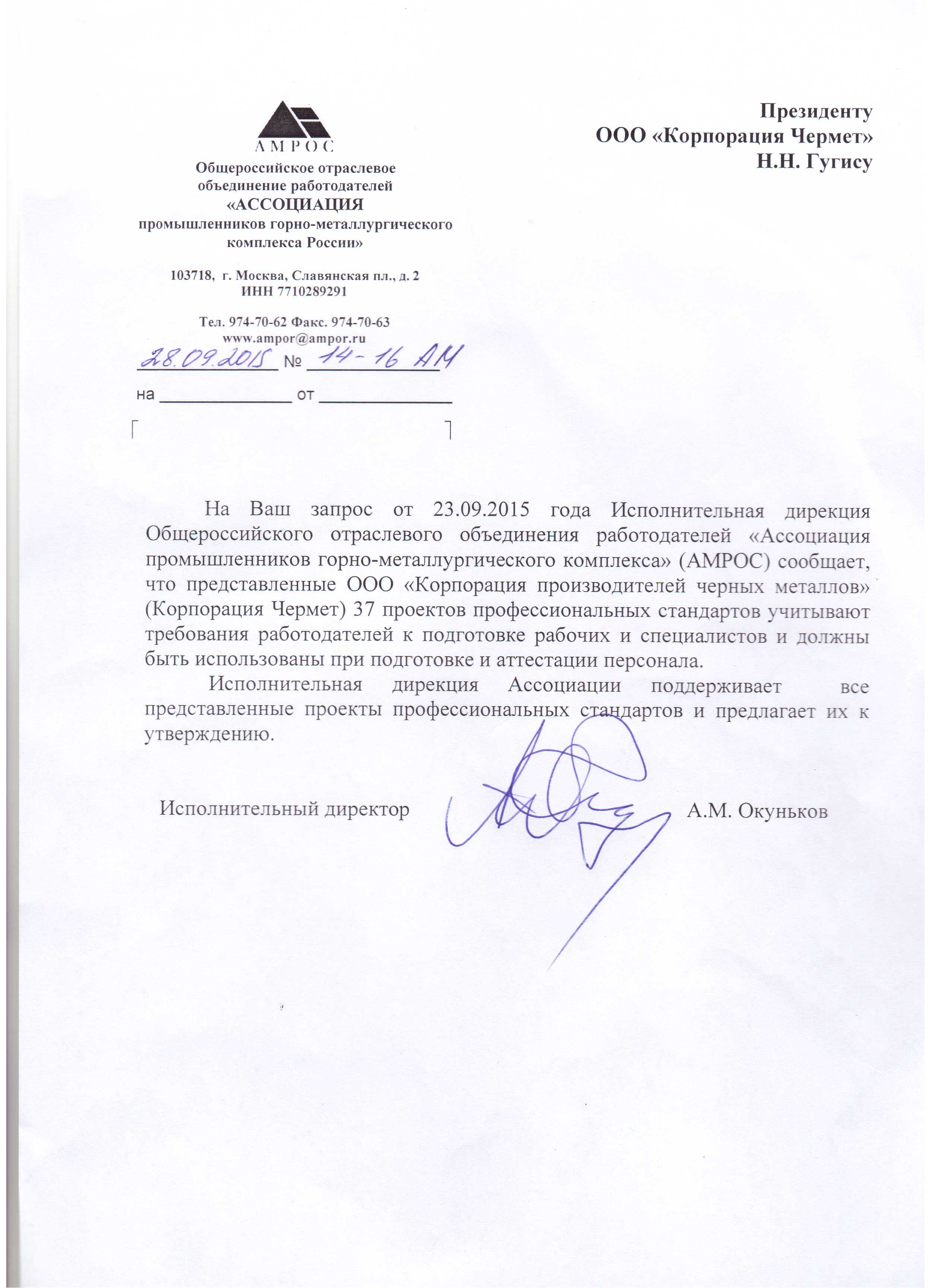 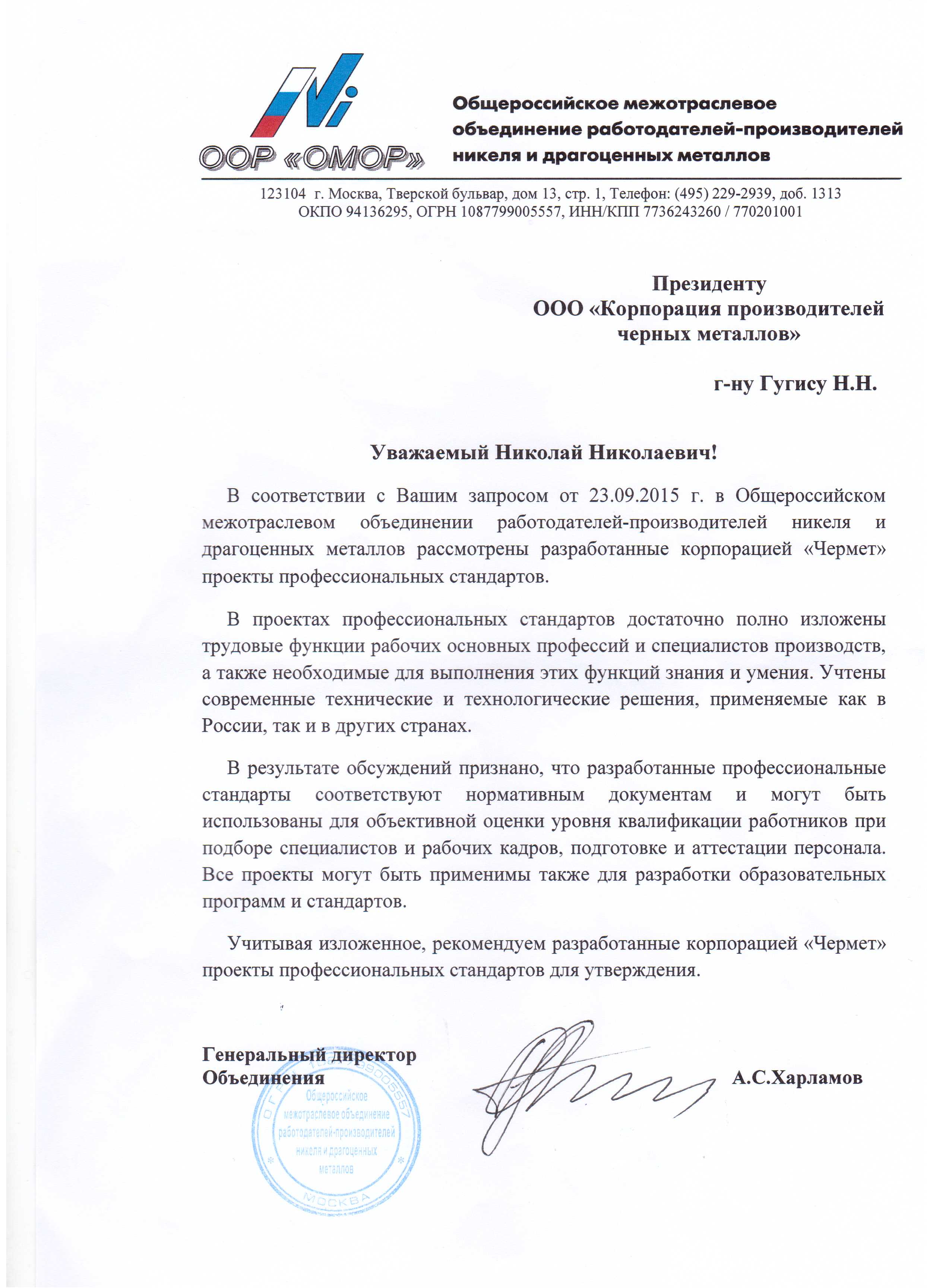 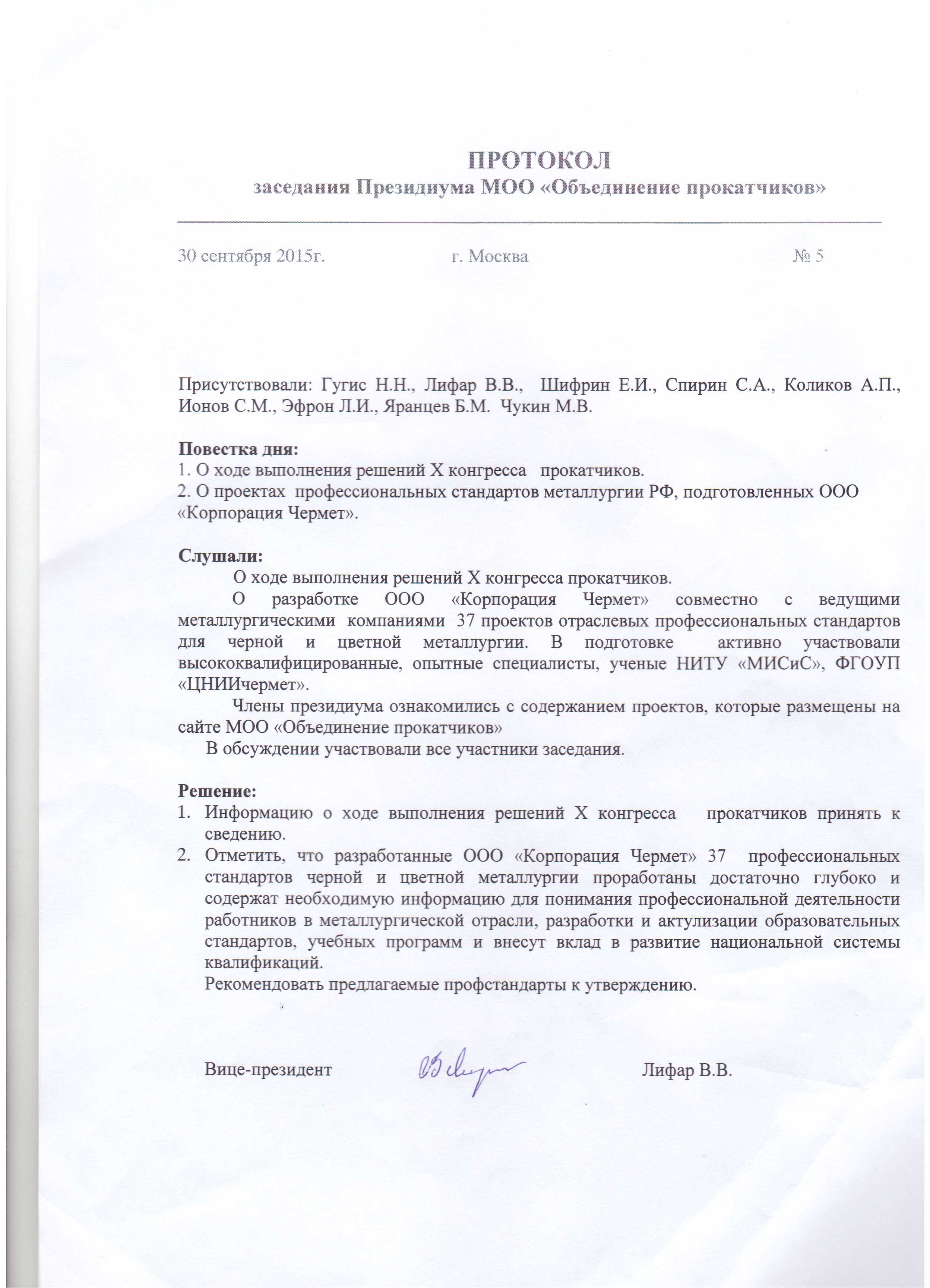 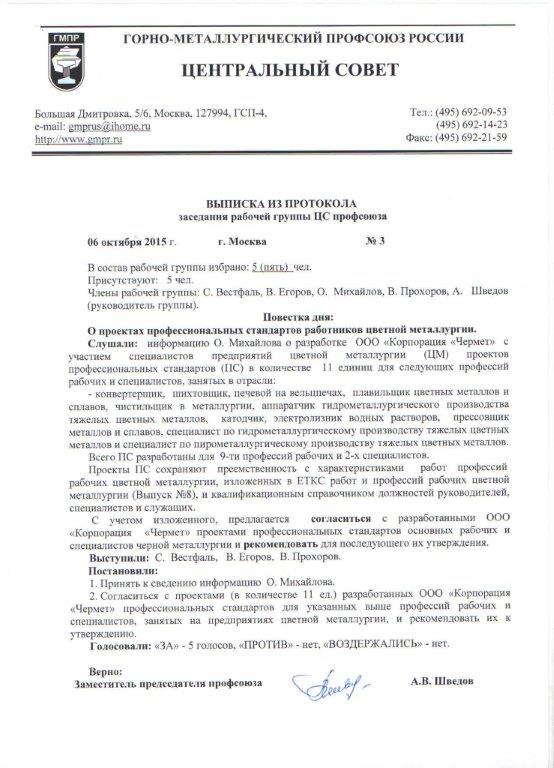 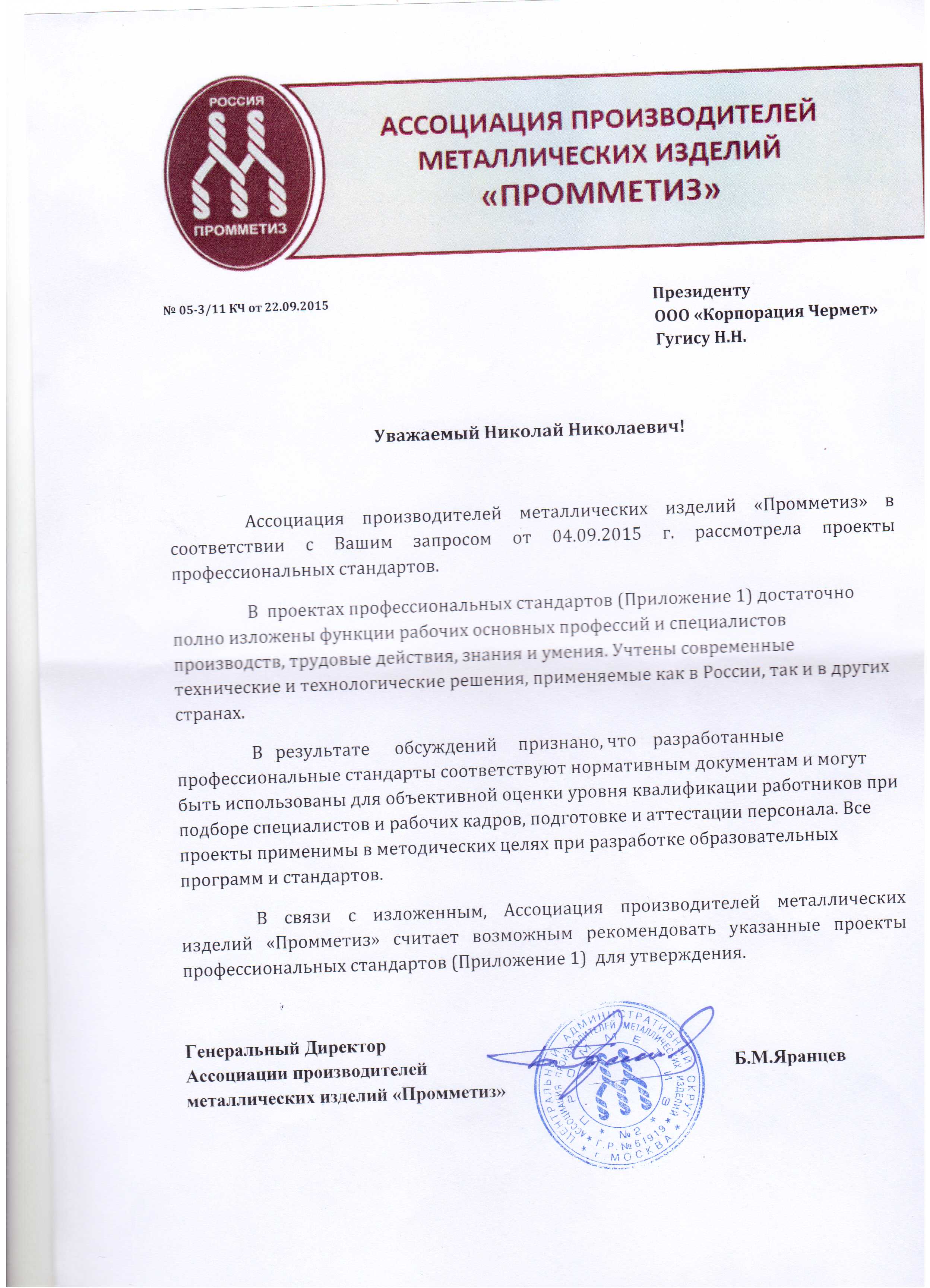 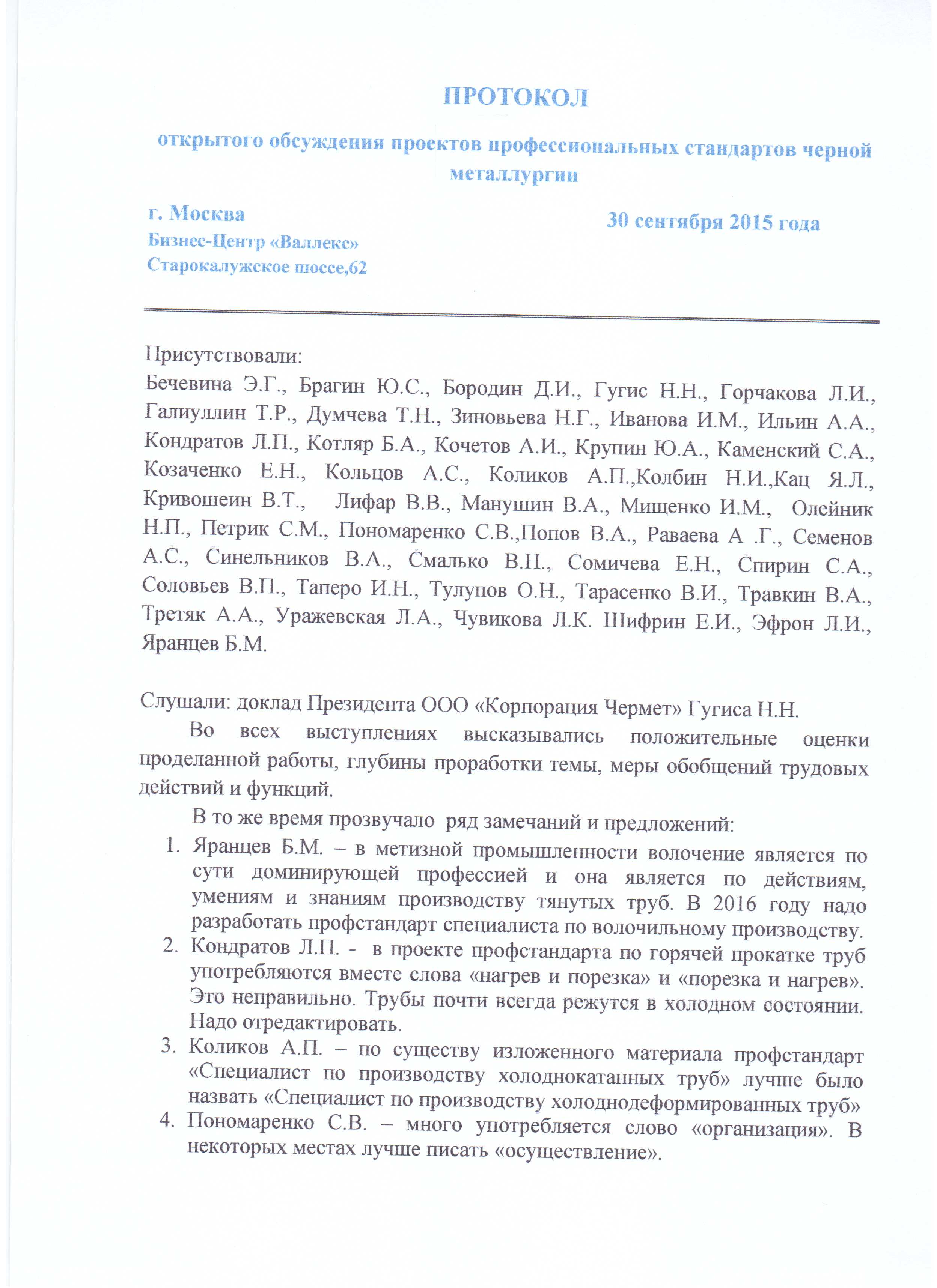 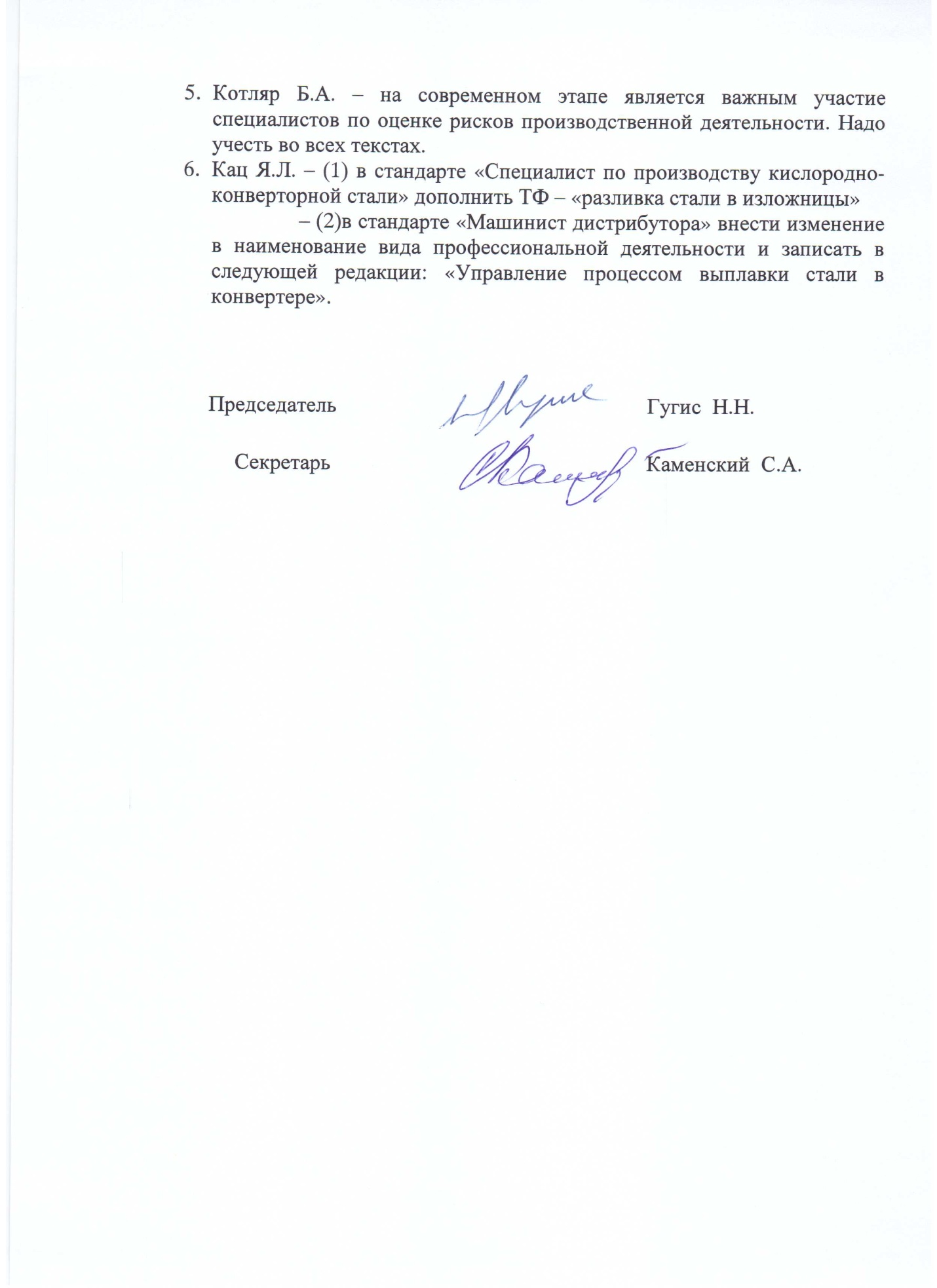 Обобщенные трудовые функцииОбобщенные трудовые функцииОбобщенные трудовые функцииТрудовые функцииТрудовые функцииТрудовые функциикоднаименованиеуровень квалификациинаименованиекодуровень (подуровень) квалификацииAОрганизация выполнения вспомогательных операций процесса гидрометаллургического производства тяжелых цветных металлов6Определение организационных и технических мер по выполнению производственных заданий в отделениях  вспомогательных операций гидрометаллургического производства тяжелых цветных металловA/01.66AОрганизация выполнения вспомогательных операций процесса гидрометаллургического производства тяжелых цветных металлов6Организация работы персонала  вспомогательных отделений гидрометаллургического производства тяжелых цветных металловA/02.66BОрганизация выполнения основных операций процесса гидрометаллургического производства тяжелых цветных металлов6Определение организационных и технических мер по выполнению производственных заданий в отделениях  основных операций процесса гидрометаллургического производства тяжелых цветных металлов B/01.66BОрганизация выполнения основных операций процесса гидрометаллургического производства тяжелых цветных металлов6Организация работы персонала отделений основных операций процесса гидрометаллургического производства тяжелых цветных металловB/02.66СОрганизация согласованной работы подразделений гидрометаллургического производства тяжелых цветных металлов6Определение организационных и технических мер по выполнению производственных заданий по производству готовой продукции гидрометаллургического производства тяжелых цветных металлов C/01.66СОрганизация согласованной работы подразделений гидрометаллургического производства тяжелых цветных металлов6Координация   работы подразделений и персонала    гидрометаллургического производства тяжелых цветных металловC/02.66№ п/пОрганизацияДолжность уполномоченного лицаФИО уполномоченного лицаПодпись уполномоченного лица1ООО "Корпорация Чермет"Вице-президентКольцов Анатолий Сергеевич2ООО «УГМК–Холдинг»Заместитель директора по персоналуМамонов Евгений Владимирович3ПАО «ГМК «Норильский никель»Руководитель корпоративного университетаСолодова Ольга Викторовна4АО «Уралэлекторомедь»Директор по работе с персоналомСтародубцев Сергей Николаевич5ОАО «Челябинский цинковый завод»,Заместитель директора по работе с персоналомРозенберг Константин Юрьевич6ФГАОУ ВПО НИТУ «МИСиС»Руководитель центра «Независимая оценка качества профессионального образования»Кочетов Александр Иванович7ООО «Консультационно-аналитический центр  «ЦНОТОРГМЕТ»Генеральный директорКотляр Борис АлександровичМероприятиеДатапроведенияОрганизацииУчастникиУчастникиМероприятиеДатапроведенияОрганизацииДолжностьФИОСеминар - совещание руководителей и специалистов предприятий металлургической промышленности «Практика управления персоналом на металлургических предприятиях»24-25 июня 2015 г. г. МоскваООО «Корпорация Чермет»,ОАО «ММК»,ОАО «ММК-Метиз»,ОАО «Новолипецкий МК»,ООО «ВИЗ-Сталь»,ОАО «Алтай-кокс»,ОАО Стойленский ГОК,ООО «ЕвразХолдинг»,ОАО «ЕВРАЗ НТМК», ОАО «ЕВРАЗ Качканарский ГОК», ООО «УК Металлоинвест», ОАО «Уральская Сталь»,ПАО «Челябинский МК»,ОАО «Ижсталь»,АО «Выксунский МЗ»,АО «Волжский трубный завод»,ОАО «МЗ им. А.К.Серова», АО «Ковдорский ГОК»,ПАО «Тулачермет»,ОАО «Кокс»,ОАО «Металлургический завод «Электросталь»,АО «Боровичский комбинат огнеупоров»,ОАО «Челябинский электрометаллургический комбинат»,АО «АрселорМиттал Темиртау»,ПАО «АрселорМиттал Кривой Рог»,Корпорация «Индустриальный Союз Донбасса»,ООО «МЕТИНВЕСТ ХОЛДИНГ»ПАО «Мариупольский МК им. Ильича»,ПАО «Краснодонуголь»,ПАО «Северный горно-обогатительный комбинат»ПАО «Ингулецкий горно-обогатительный комбинат» ООО «Группа Магнезит»,Государственная Дума РФ, Министерство труда и социальной защиты РФ,ЦС ГМПРОООР АМРОС,НП «Русская Сталь»,АО НПФ «Гефест», РСПП,ФГБУ «НИИ труда и социального страхования Минтруда России»,Консультационно-аналитический центр ООО «ЦНОТОРГМЕТ», ГК «Люди People,Журнал «Металлург»Руководители и специалисты предприятий металлургической промышленностиГугис Н.Н., Лифар В.В.,Кольцов А.С., Бечевина Э. Г.,Пономаренко С.В.,Каменский С.А, Урубков М.Р.,Сомичева Е.Н., Тарасенко В.И. Раваева А.Г., Семенов А.С.,Любасюк Е.В., Парфилов О.В.Файнгерш  Б.М., Мамаева Н.А.Шестаков М.А, Великанский Р.Н.,Пилипенко В. В., Мисник Г Б, Куликов  А Е, Домрачева Е.А,Жандарова Е.В., Логинова Д.И,Гребнев С.А., Горбунова И.Г.,Бушланова Г.А., Астраханцева Н.В., Валитов Р.Б., Воровальницева А.С.,Логинов Е.В., Семкина В.М.,Забанова М.Д., Булаевская М.Б., Македонская Е.И., Михайлова Е. А.,Горра С.М., Павлов Д.В., Ефимчук И.П., Г рейнерт Н.Э., Филатов С.Э, Майборода М.А., Щербак А.В., Сухова К.К., Михалюк А.В., Ваховская Л.В., Голос В.О., Носачева Л.А., Леонов А.С., Игнатьев И.М., Солдунов В.А.,Безымянных А.А., Окуньков А.М.,Чеверева М.И., Галиуллин Т..Р., Масюк И.Б., Пакилева О.И, Смирнова Ю.В, Волошина И.А., Котляр Б.А., Петрова В.А., Новоселова О.Н.Интернет-обсуждение в формате вебинара 7 августа 2015г.ООО «Корпорация Чермет»,ОАО «УГМК», ОАО «Уралэлектромедь»,ПАО «ГМК «Норильский никель»,  ОАО «ММК», АО «ЕВРАЗ-ЗСМК», АО «Металлоинвест», ПАО «Северсталь»Специалисты производств и специалисты по развитию квалификаций металлургических предприятийКольцов А.С., Каменский С.А., Уражевская Л.А., Бакланов А.С., Иванов К.В, Алексеев А.Н., Ушаков А.В., Иолич Д.В., Храмцов К.С., Кравец Е.В., Солодова О.В., Кошель С.В., Вакулов В.А., Борчик В.О., Шаймуратов А.З., Поляков В.П., Бондаренко Н.В.Интернет-обсуждение в формате вебинара14 августа 2015г.ООО «Корпорация Чермет»,ОАО «УГМК»,ОАО «Уралэлектромедь»,ПАО «ГМК «Норильский никель», АО «ЕВРАЗ-НТМК», ОАО «ММК», ОАО «ЧМК», АО «Металлоинвест»Специалисты производств и специалисты по развитию квалификаций металлургических предприятийКольцов А.С., Каменский С.А., Уражевская Л.А., Бакланов А.С., Гилязетдинов Р.Р., Мовчан А.М., Иванов К.В, Алексеев А.Н., Храмцов К.С., Кравец Е.В., Солодова О.В., Кошель С.В.,Вакулов В.А., Борчик В.О., Шаймуратов А.З., Поляков В.П. Интернет-обсуждение в формате вебинара21 августа 2015г.ООО «Корпорация Чермет»,ОАО «УГМК»,ОАО «Уралэлектромедь»,ПАО «ГМК «Норильский никель»,ОАО «ЕВРАЗ-НТМК»,ОАО «ММК», АО «ЕВРАЗ-ЗСМК», ПАО «Северсталь»Специалисты производств и специалисты по развитию квалификаций металлургических предприятийКольцов А.С., Каменский С.А., Уражевская Л.А., Бакланов А.С., Бондаренко Н.В., Кравец Е.В., Солодова О.В., Кошель С.В., Вакулов В.А., Борчик В.О., Шаймуратов А.З., Поляков В.П., Гилязетдинов Р.Р., Мовчан А.М., Ушаков А.В., Иолич Д.В., Иванов К.В, Алексеев А.Н., Храмцов К.С.Интернет-обсуждение в формате вебинара28 августа 2015г.ООО «Корпорация Чермет»ОАО «УГМК»,ОАО «Уралэлектромедь»,ПАО «ГМК «Норильский никель», ПАО «Северсталь», ОАО «ММК», ОАО «ЕВРАЗ-НТМК»,АО «ЕВРАЗ-ЗСМК», ППО «Алтай-кокс»Специалисты производств и специалисты по развитию квалификаций металлургических предприятийКольцов А.С., Каменский С.А., Уражевская Л.А., Бакланов А.С., Поляков В.П., Гилязетдинов Р.Р., Кравец Е.В., Солодова О.В., Кошель С.В., Вакулов В.А., Борчик В.О., Шаймуратов А.З., Мовчан А.М., Ушаков А.В., Иолич Д.В., Иванов К.В, Алексеев А.Н., Храмцов К.С.Открытое обсуждение30 сентября 2015г.ООО «Корпорация Чермет», АО «ОМК»,ПАО «ТМК»,ОАО «ВМЗ», ФГАУО ВПО НИТУ «МИСиС»Представители организаций-разработчиков и представители производственных предприятийБечевина Э.Г., Братин Ю.С., Бородин Д.И.,Гугис Н.Н., Горчакова Л.И., Галиуллин Т.Р., Думчева Т.Н., Зиновьева Н.Г.,Иванова И.М., Ильин А.А., Кондратов Л.П., Котляр Б.А., Кочетов А.И., Крупин Ю.А., Каменский С.А. Козаченко Е.Н., Кольцов А.С., Коликов А.П., Колбин Н.И., Кац Я.Л., Кривошеий В.Т., Лифар В.В.,  Манушин В.А., Мищенко И.М., Олейник Н.П., Петрик СМ., Пономаренко С.В.Попов В.А., Раваева А Г., Семенов А.С., Синельников В.А., Смалько В.Н., Сомичева Е.Н., Спирин С.А., Соловьев В.П., Таперо И.Н., Тулупов О.Н., Тарасенко В.И., Травкин В.А., Третяк А.А., Уражевская Л.А., Чувикова Л.К. Шифрин Е.И., Эфрон Л.И., Яранцев Б.М.Заседание рабочей группы ЦС Горно-металлургического профсоюза России. Повестка: «О проектах профессиональных стандартов основных рабочих профессий черной металлургии06 октября 2015 г. г. МоскваЦентральный совет Горно-металлургического профсоюза РоссииРабочая группа ЦС ГМПРШведов А.В.Вестфаль С.В.Егоров В.М.Михайлов О.М.Прохоров В.А.Президиум Межрегиональной общественной организации «Объединение прокатчиков»30 сентября 2015г. г. МоскваМежрегиональная общественная организация «Объединение прокатчиков»Члены президиумаМОО «Объединение прокатчиков»Гугис Н.Н.,  Лифар В.В., Спирин С.А., Шифрин Е.И.,  Коликов А.П., Ионов С.М.,Яранцев Б.М., Эфрон Л.И., Чукин М.В.Экспертиза проекта профессионального стандарта15 июня 2015г. – 30 сентября 2015г.ОАО «Уралэлектроме́дь»Начальник ХМЦФинееев Дмитрий СергеевичЭкспертиза проекта профессионального стандарта15 июня 2015г. – 30 сентября 2015г.ОАО «Уралэлектроме́дь»Зам.главного инженераСафрыгин Андрей ВасильевичЭкспертиза проекта профессионального стандарта15 июня 2015г. – 30 сентября 2015г.ПАО «ГМК «Норильский никель»Ведущий специалистКошель Светлана Владимировна Экспертиза проекта профессионального стандарта15 июня 2015г. – 30 сентября 2015г.ПАО «ГМК «Норильский никель»Ведущий специалист отдела организации и нормирования трудаБорчик Валерий олеговичЭкспертиза проекта профессионального стандарта15 июня 2015г. – 30 сентября 2015г.ФГАОУ ВПО НИТУ «МИСиС»Заведующий кафедрой прикладной экономикиИльичев Игорь Павлович№п/пФИОэкспертаОрганизация, должностьЗамечание, предложениеПринято, отклонено,частично принято (с обоснованием принятия или отклонения)1.Кошель Светлана Владимировна ПАО «ГМК «Норильский никель»Ведущий специалистА. Требования к опыту практической работы.сформулировать в редакции:Высшее профессиональное (техническое) образование и стаж работы на производстве не менее 1 года Среднее профессиональное (техническое) образование и стаж работы на производстве не менее 3 летПри отсутствии специального образования стаж работы на производстве не менее 5 летОтклоненоИзлишняя деталировка, которая целесообразна  на уровне корпоративных стандартов, отражающих специфику конкретного гидрометаллургического передела (производства) предприятия1.Кошель Светлана Владимировна ПАО «ГМК «Норильский никель»Ведущий специалистА/01.6 Трудовые действия. Из ТД. «Контроль соблюдения персоналом правил дисциплины, требований охраны труда, пожарной, промышленной и экологической безопасности» исключить слова «требований охраны труда, пожарной, промышленной и экологической безопасности»ОтклоненоЭто важная часть функций специалиста1.Кошель Светлана Владимировна ПАО «ГМК «Норильский никель»Ведущий специалистВ. Требования к опыту практической работы.сформулировать в редакции:Высшее профессиональное (техническое) образование и стаж работы на производстве не менее 1 года Среднее профессиональное (техническое) образование и стаж работы на производстве не менее 3 летПри отсутствии специального образования стаж работы на производстве не менее 5 летОтклоненоИзлишняя деталировка, которая целесообразна  на уровне корпоративных стандартов, отражающих специфику конкретного гидрометаллургического передела (производства) предприятия2.Борчик Валерий ОлеговичПАО «ГМК «Норильский никель»Ведущий специалист отдела организации и нормирования трудаB/02.6. Необходимые умения Исключить повтор умения «Излагать ясно, чётко, точно и кратко свои решения и предложения»Принято3.Финееев Дмитрий СергеевичОАО «Уралэлектромедь»Начальник ХМЦА/01.6. Трудовые действия. Пункт «Контроль за состоянием ограждений, блокировок, инструментов, грузозахватных приспособлений» дополнить словами «и исправности производственной связи, сигнализации, аварийного инструмента, противопожарного оборудования, затворов приемных бункеров, грузоподъемных сооружений, грузозахватных приспособлении, пусковых, тормозных и блокировочных устройств, систем контроля и автоматического регулирования процессов дозирования компонентов»Частично принятоВ измененной формулировке учтены существенные позиции из предложенных экспертом3.Финееев Дмитрий СергеевичОАО «Уралэлектромедь»Начальник ХМЦА/01.6. Трудовые действия. Пункт «Корректировка действий персонала при ведении вспомогательных операций процесса гидрометаллургического производства тяжелых цветных металлов»  дополнить словами «приемки и складирования исходных материалов металлургического производства»ОтклоненоЗауживает более обобщенное действие специалиста3.Финееев Дмитрий СергеевичОАО «Уралэлектромедь»Начальник ХМЦА/01.6. Трудовые действия.Пункт «Контроль  за соблюдением персоналом правил эксплуатации  и технического обслуживания оборудования» дополнить «и механизмов»Принято4.Сафрыгин Андрей ВасильевичОАО «Уралэлектромедь»Зам.главного инженераА/01.6. Необходимые уменияВ пункте  «Четко и грамотно формулировать задания и ставить  задачу на ее выполнение» исключить слова  и ставить  задачу на ее выполнение»  1.Исключить слова «и ставить  задачу на ее выполнение»2.Включить слова «для подчиненных, эффективно организовывать и контролировать рабочий процесс в течение смены»Частично принятоПо 1. Исключено из текста.По 2. Отклонено – соответствующие позиции учтены в других, более обобщающих пунктах4.Сафрыгин Андрей ВасильевичОАО «Уралэлектромедь»Зам.главного инженераА/02.6. Трудовые действия. Дополнить пунктами«Контроль работоспособности механизмов и вспомогательного оборудования, наличия и исправности инструмента, специальных приспособлений»И «Контроль состояния ограждений и защитных устройств, состояние проходов, дверей, воздуховодов, аспирационных и вентиляционных систем, средств индивидуальной и коллективной защиты, производственной сигнализации и средств связи для обеспечения безопасного  ведения работ»       Частично принято.Учтено с учетом функционала специалиста. Часть из избыточного перечня, предложенного экспертом, включена в новую редакцию соответствующего трудового действия4.Сафрыгин Андрей ВасильевичОАО «Уралэлектромедь»Зам.главного инженераА/02.6. Необходимые умения. Пункт «Определять температуру, плотность, кислотность (рН) растворов и пульп, содержание металлов, степень очистки растворов и качество продукции по утвержденным методикам» -  это работа аппаратчика, лаборантаПринято.Пункт исключен5.Ильичев Игорь ПавловичФГАОУ ВПО НИТУ «МИСиС»,заведующий кафедрой прикладной экономикиДобавить (при необходимости)необходимые умения: «Анализировать результаты производственно-хозяйственной деятельности подразделений»Необходимые знания: «Основы анализа и оценки экономической целесообразности принимаемых решений»;«Основы производственного менеджмента, корпоративной этики, принципы повышения качества трудовой деятельности персонала»Принято